Ссылка для голосования https://isib.myopenugra.ru/compete/regional/view/?id=557368Памятка по голосованию.Пройдите по ссылке - появится следующее: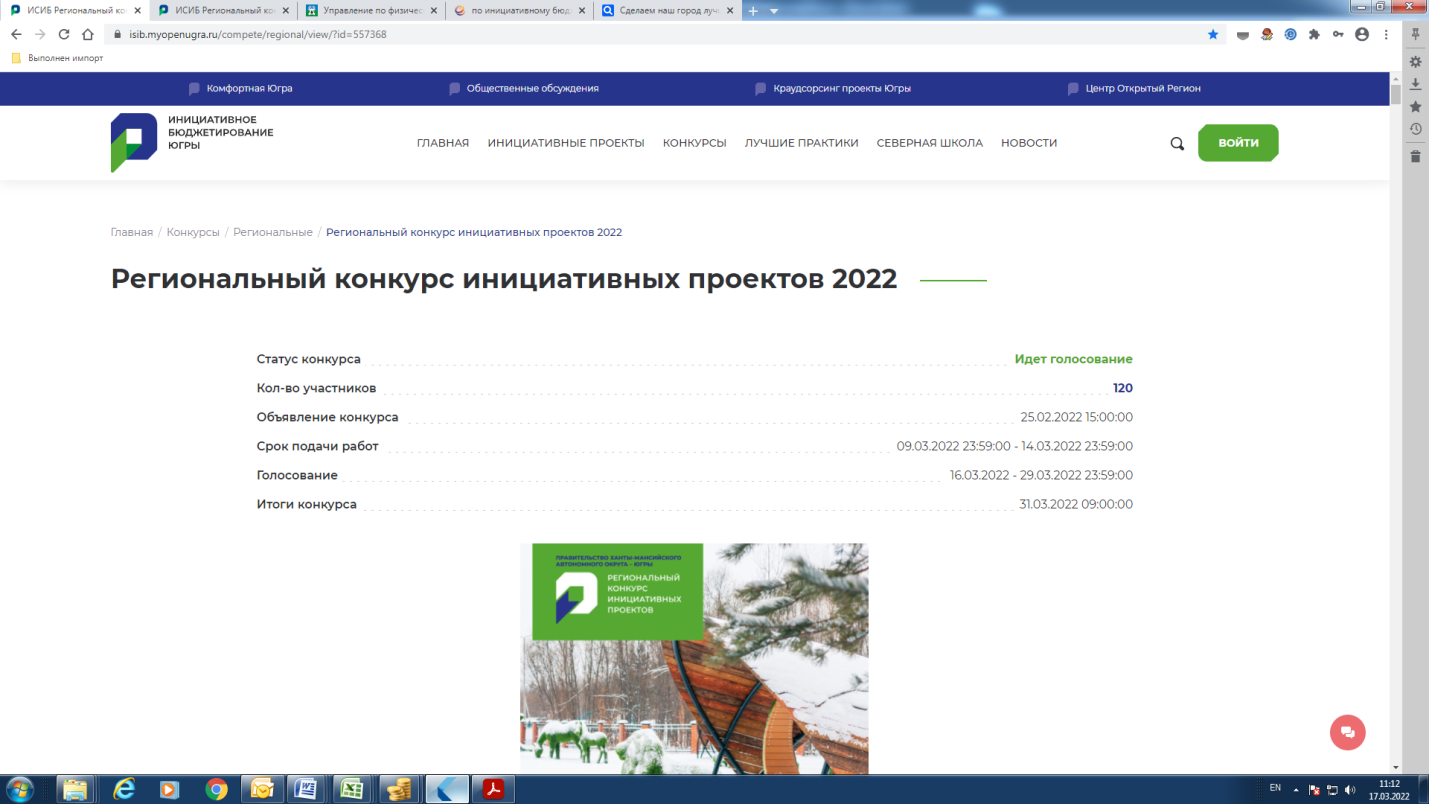 Спуститься вниз страницы в «Участниках конкурса» выбрать муниципальное образование – УРАЙ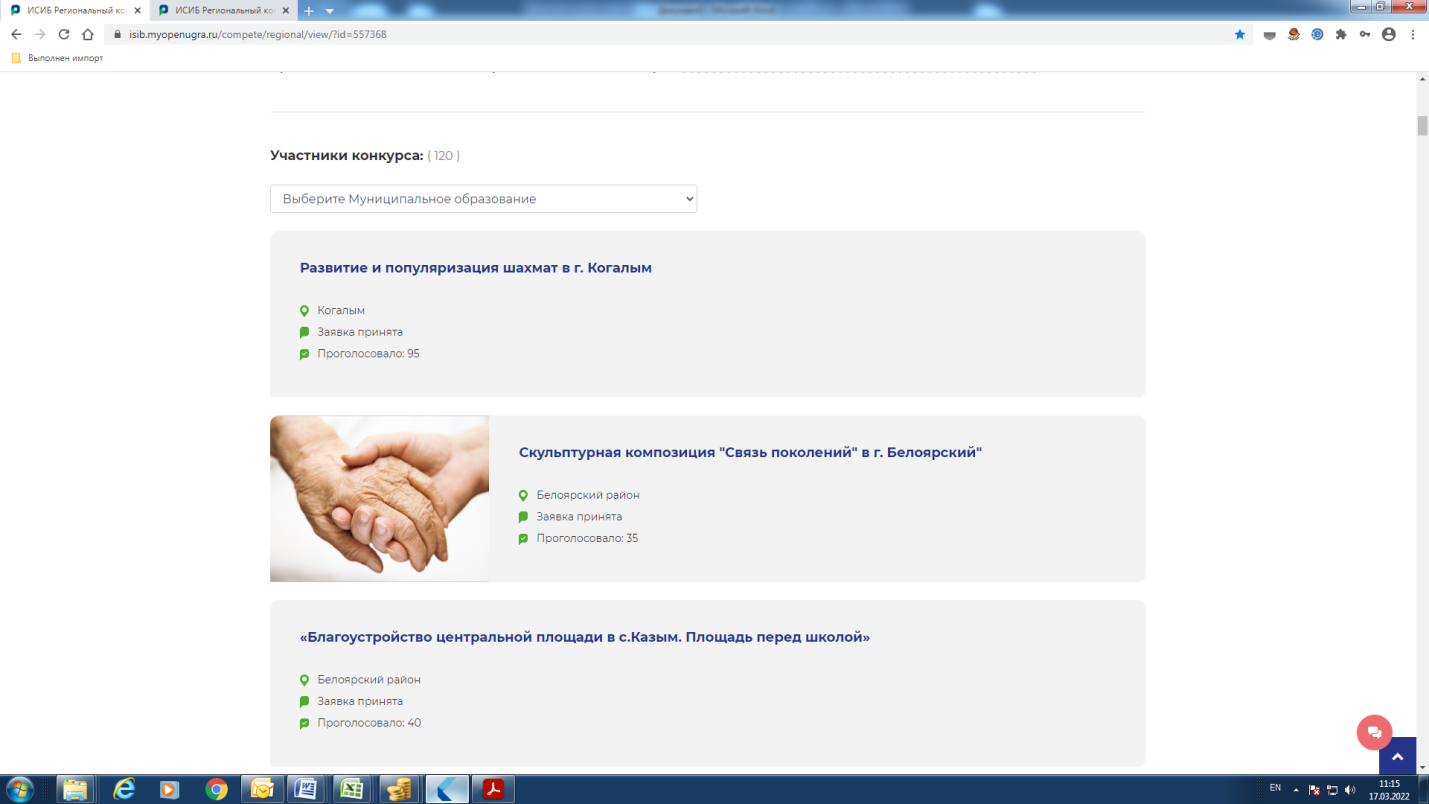 Выбираем Урай: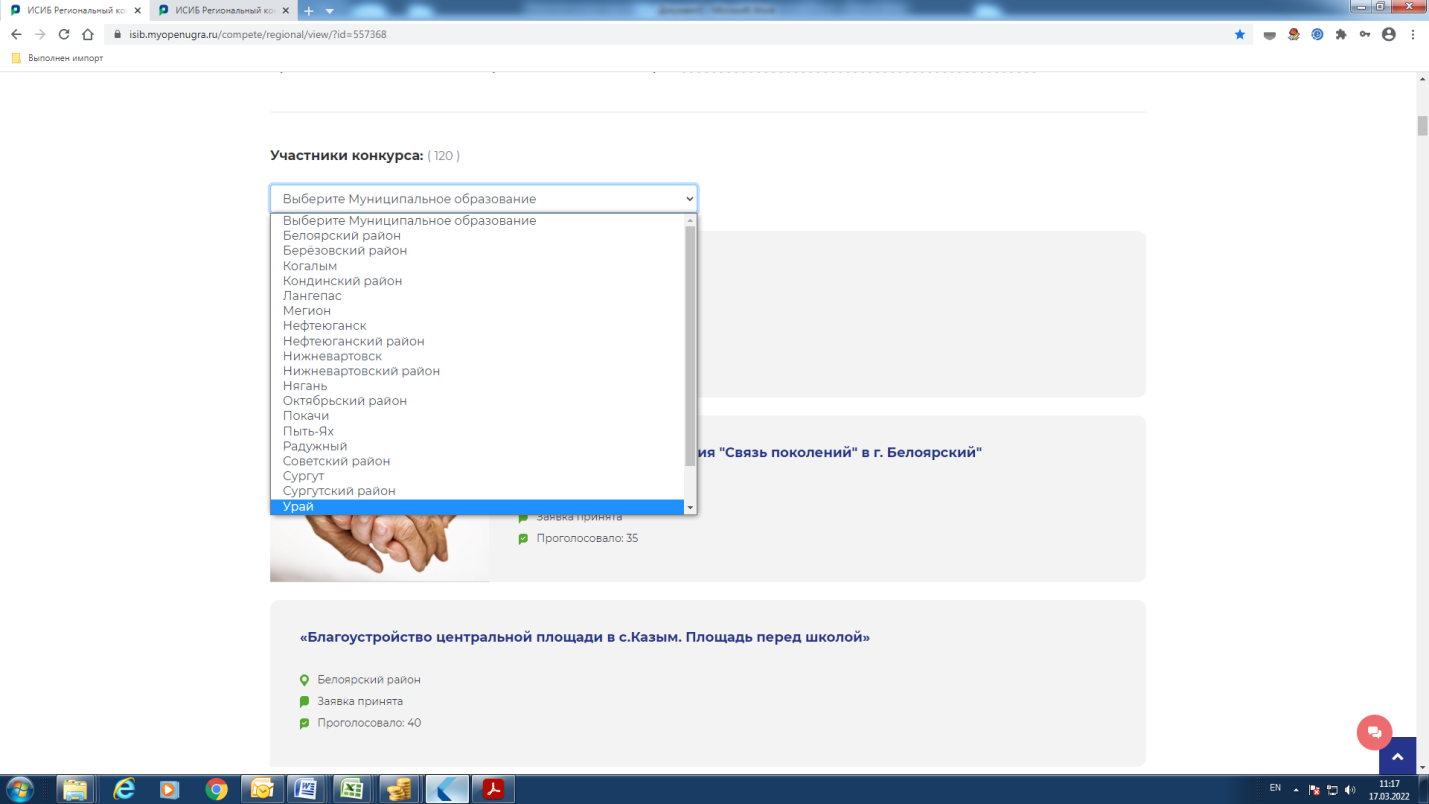 Появятся все 10 заявок: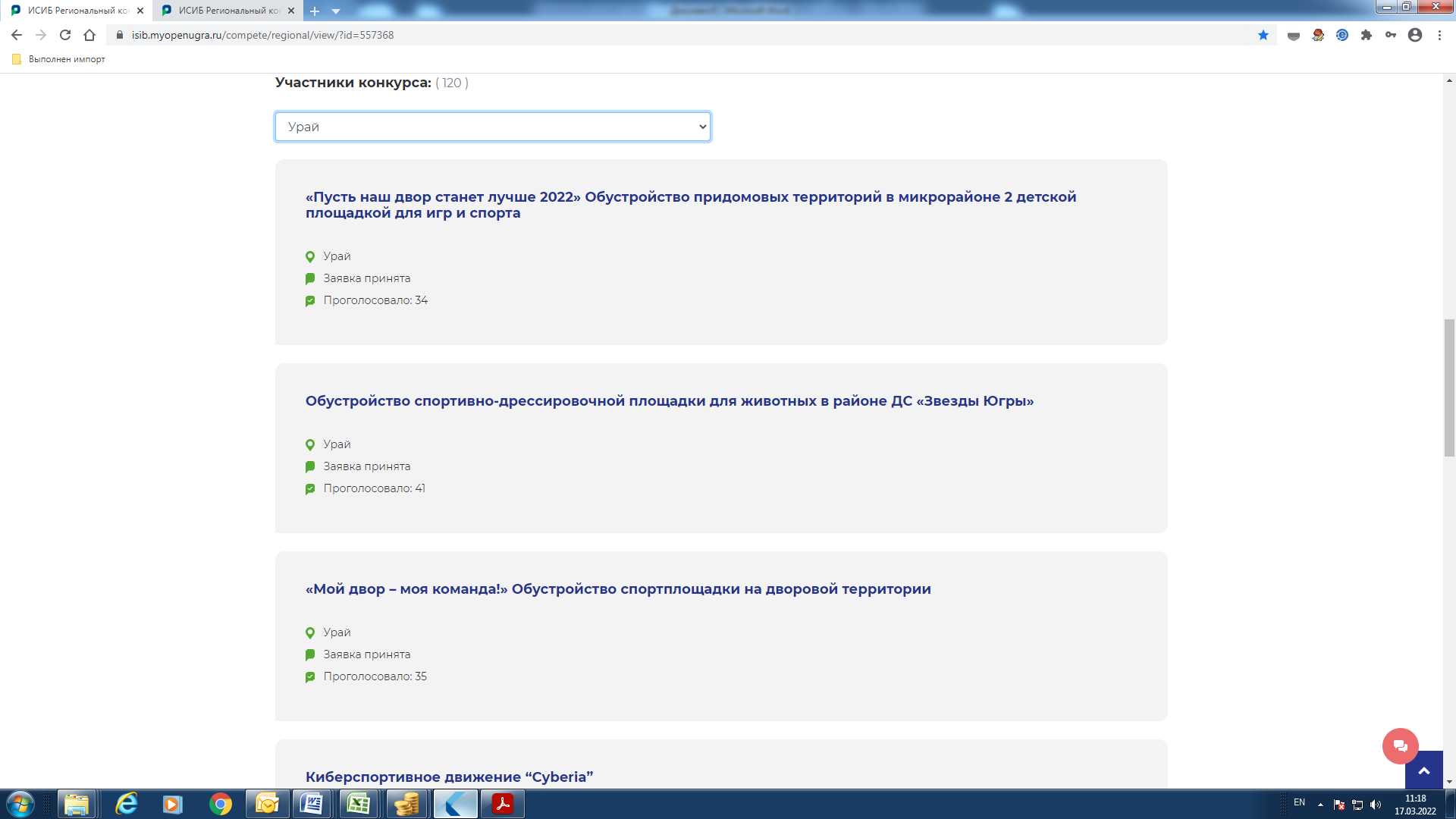 Нажать на первую из них, появится: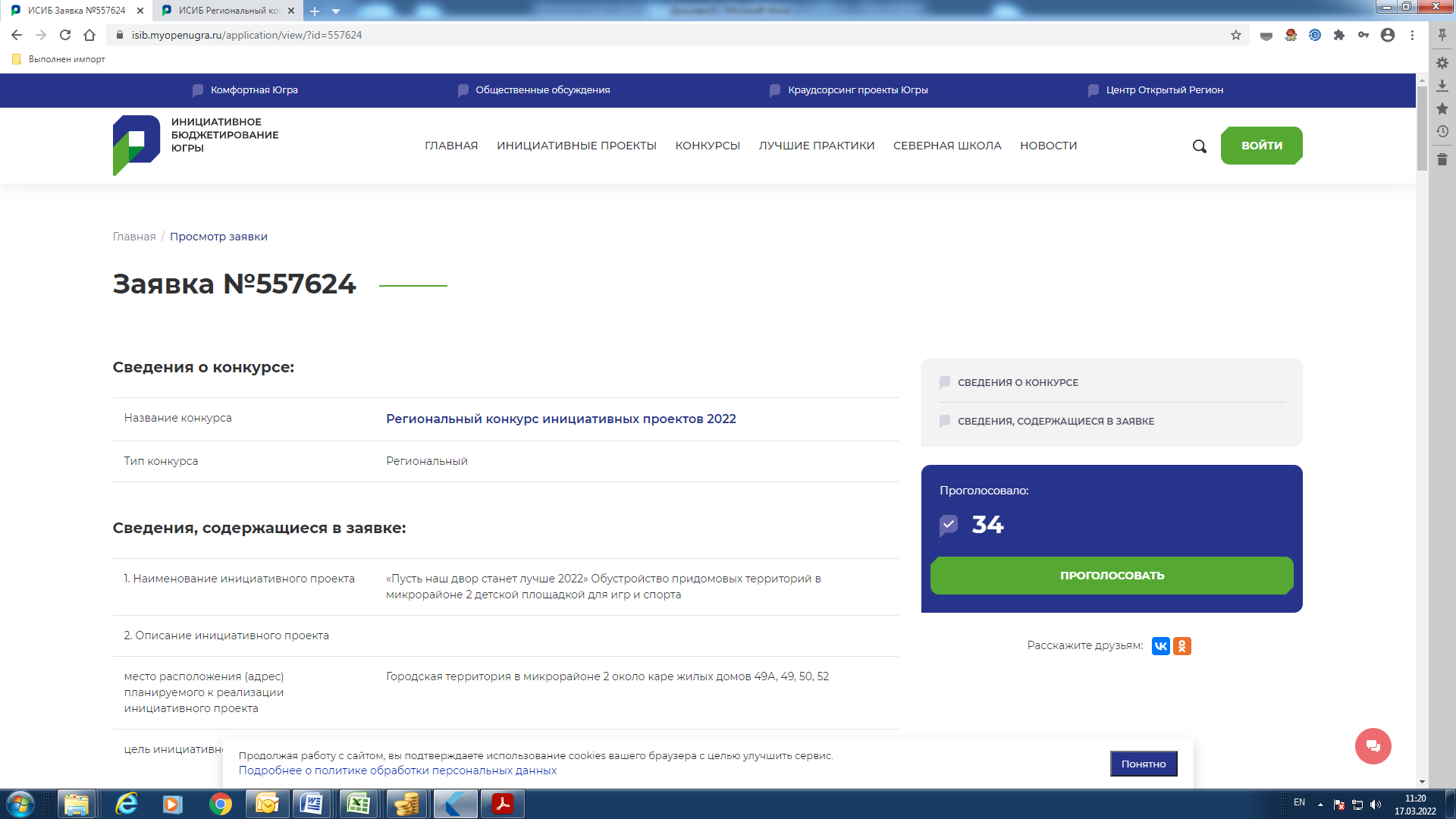 Нажать кнопку «Проголосовать», появится следующее: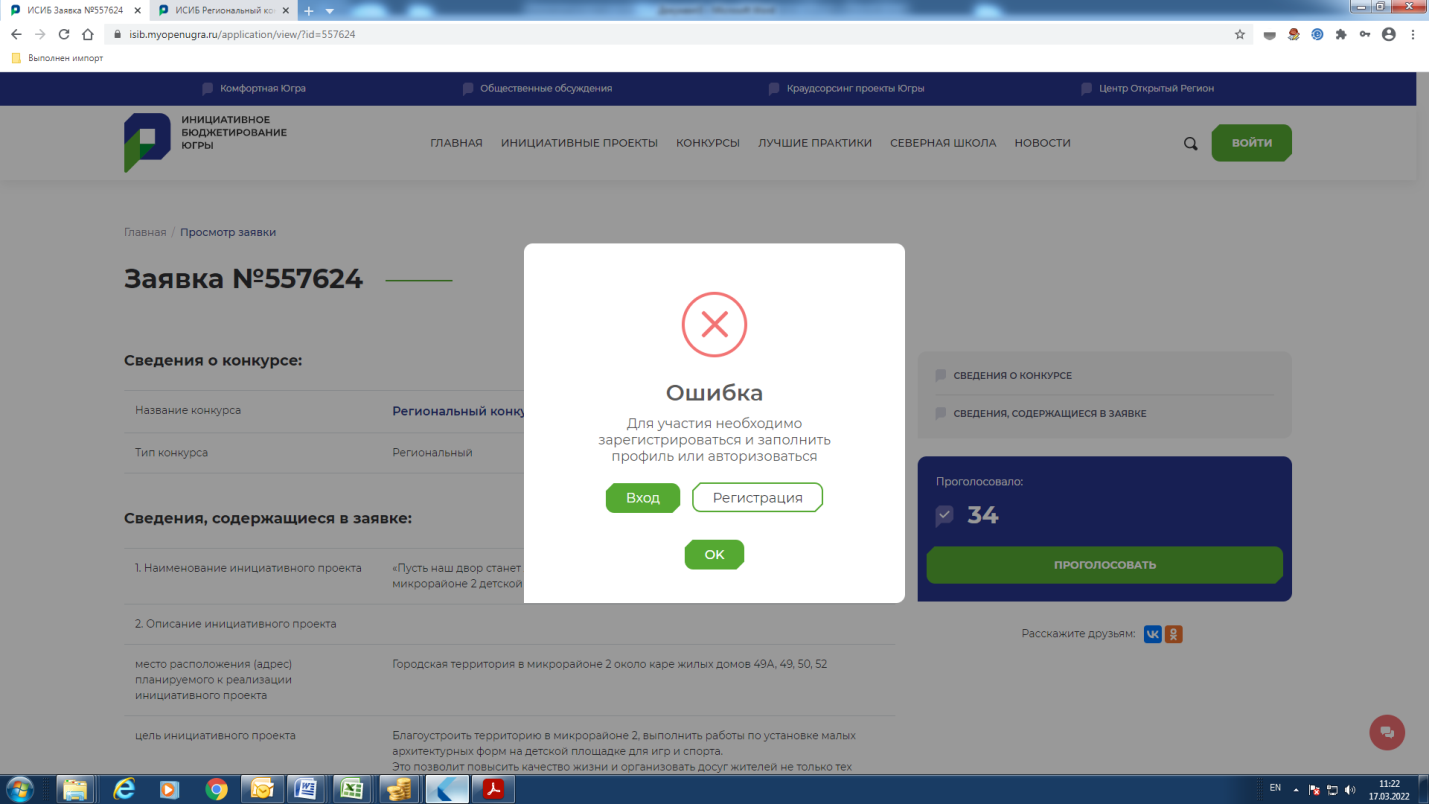 Нажать на кнопку «Регистрация»  и «ОК», появится: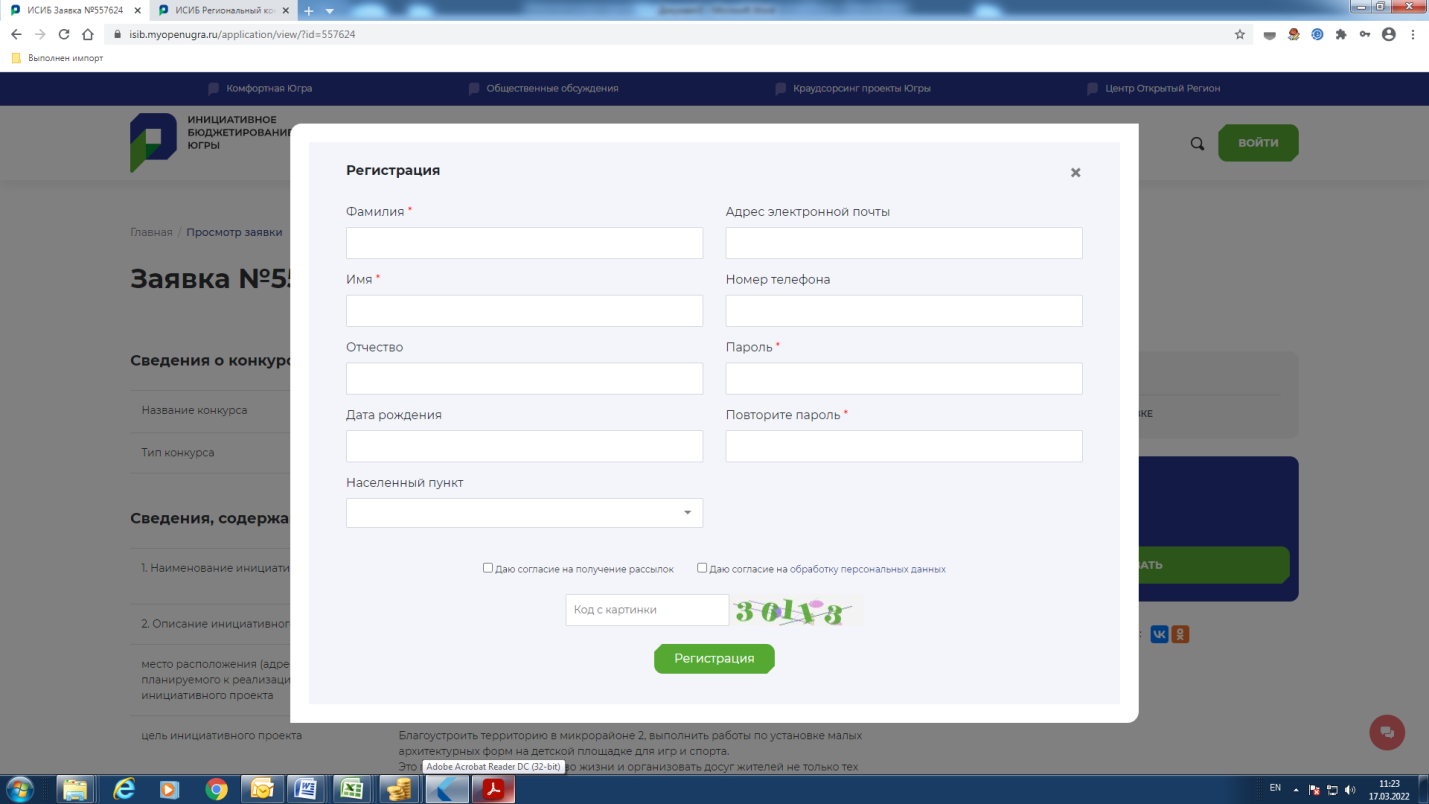 Заполняем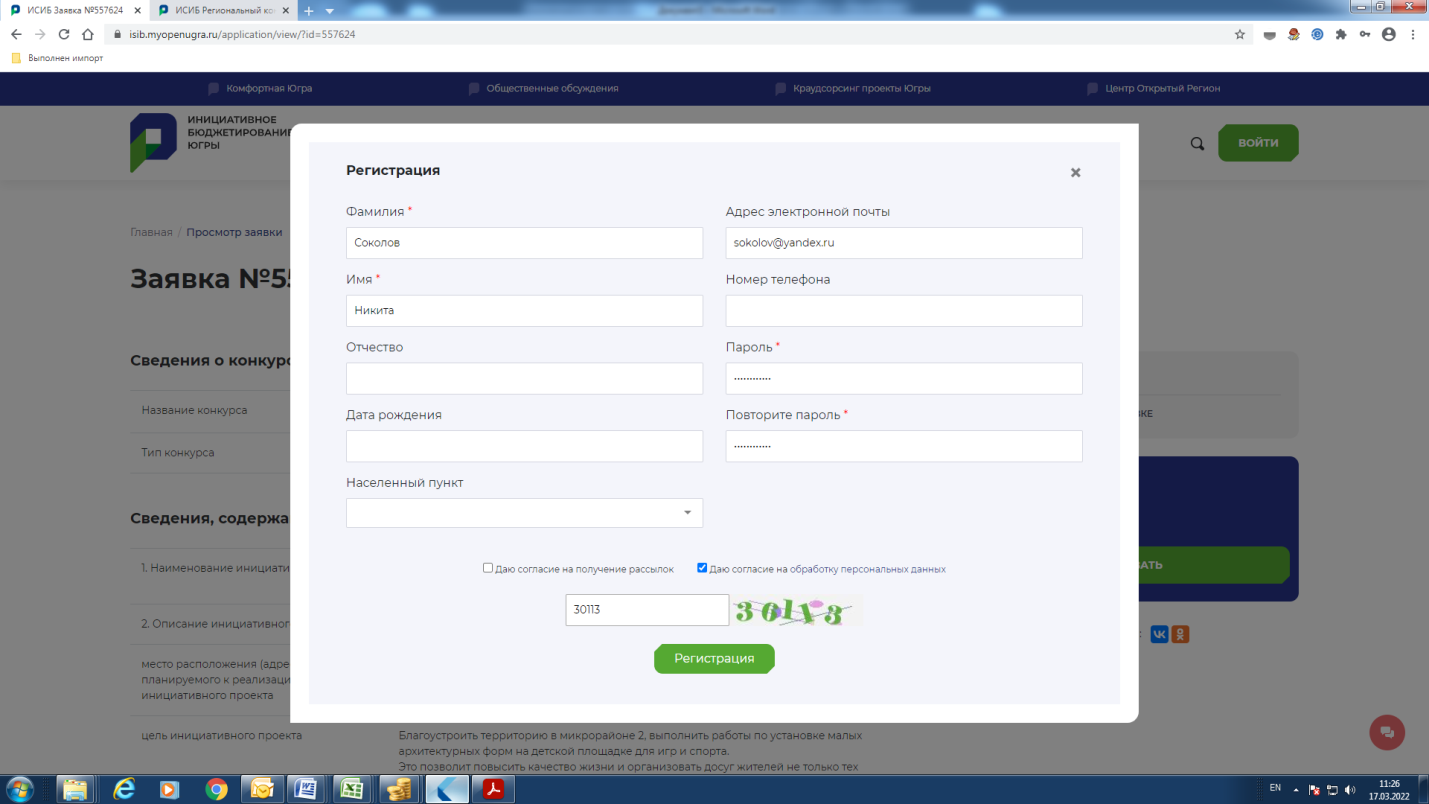 И нажимаем на кнопку «Регистрация» после чего голосование будет доступно.Нажимаем кнопку «Проголосовать» и ждём, пока не появится – «Ваш голос учтён»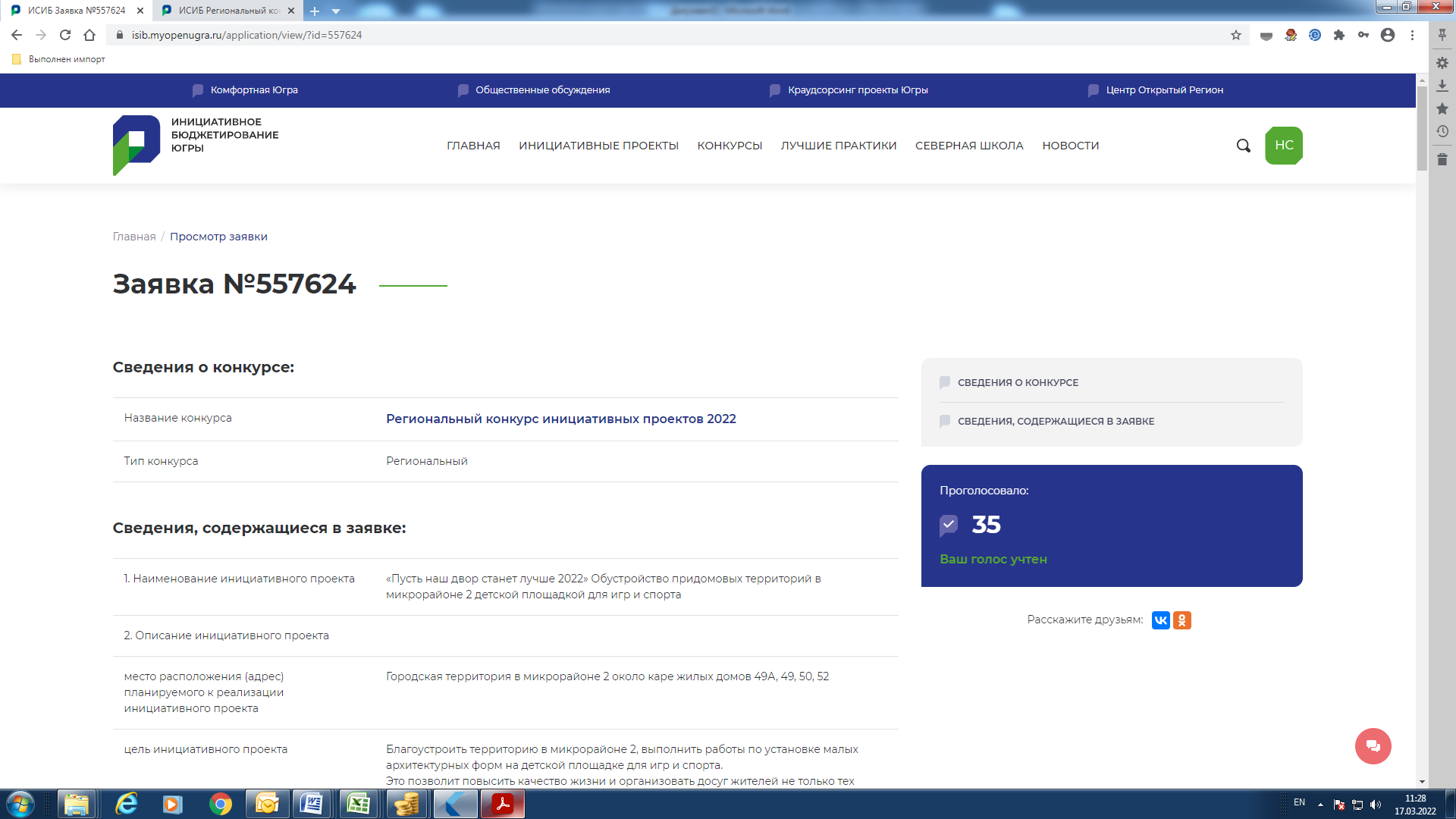 Далее возвращаемся на предыдущую страницу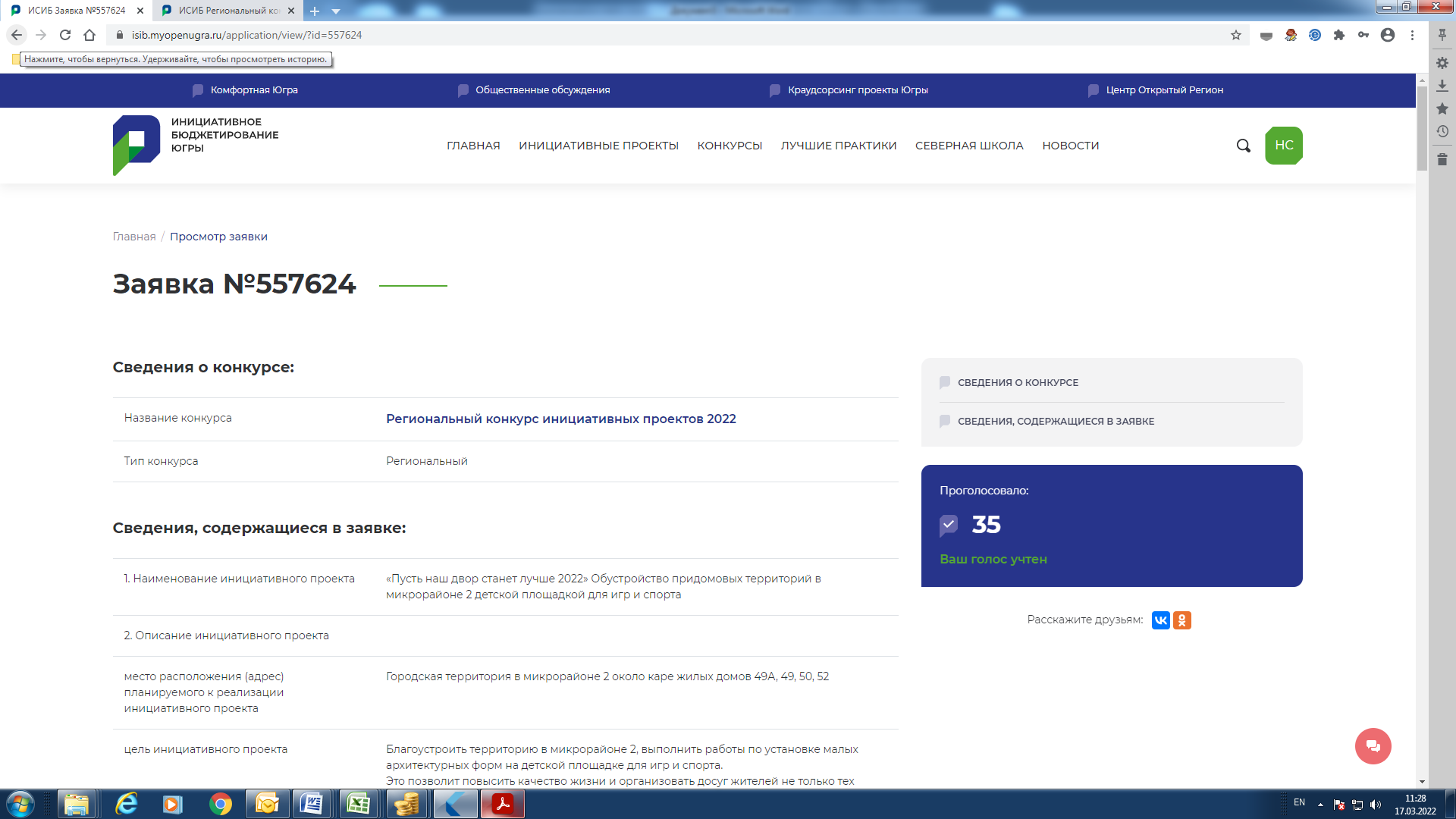 И 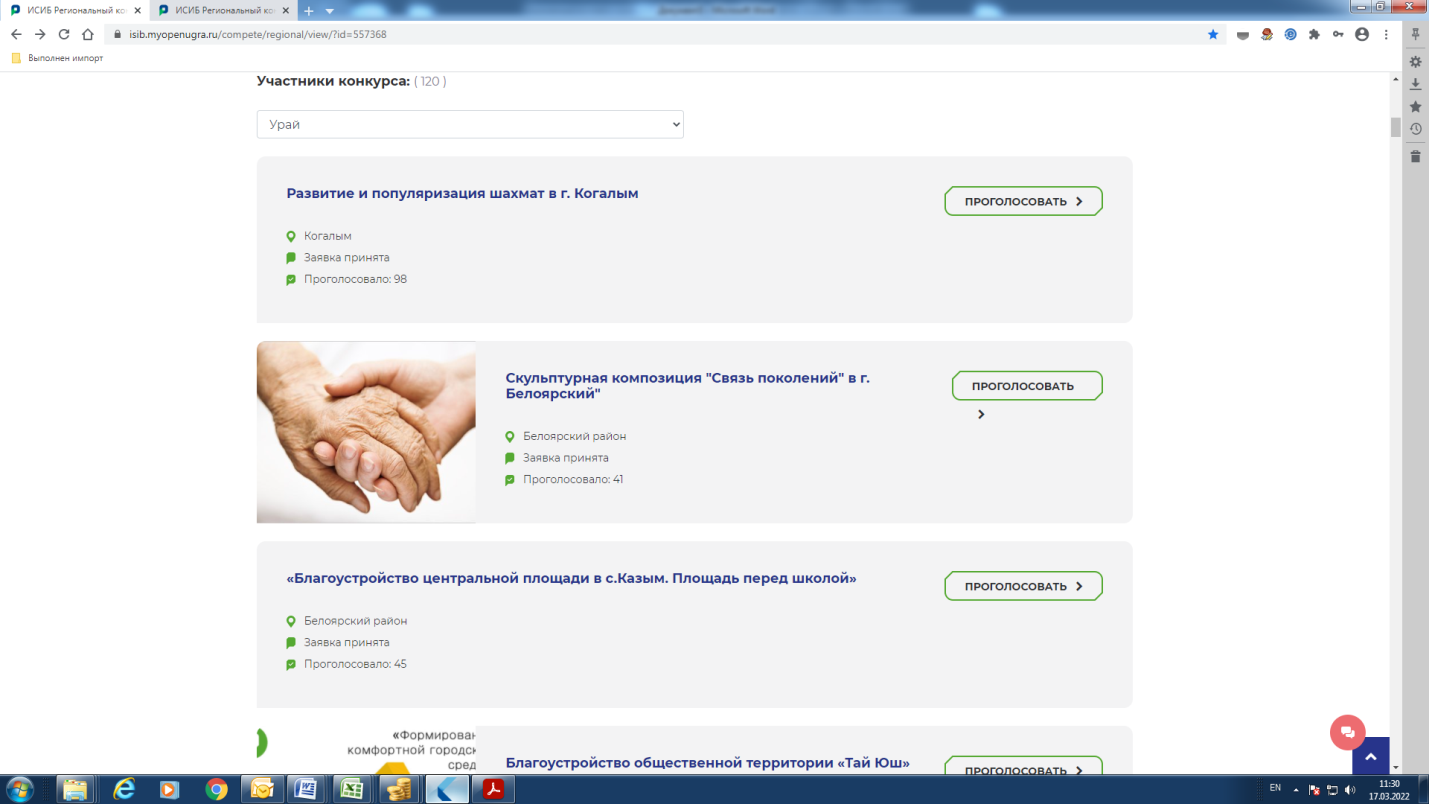 Обязательно обновляем страницу нажатием клавиши  «F5»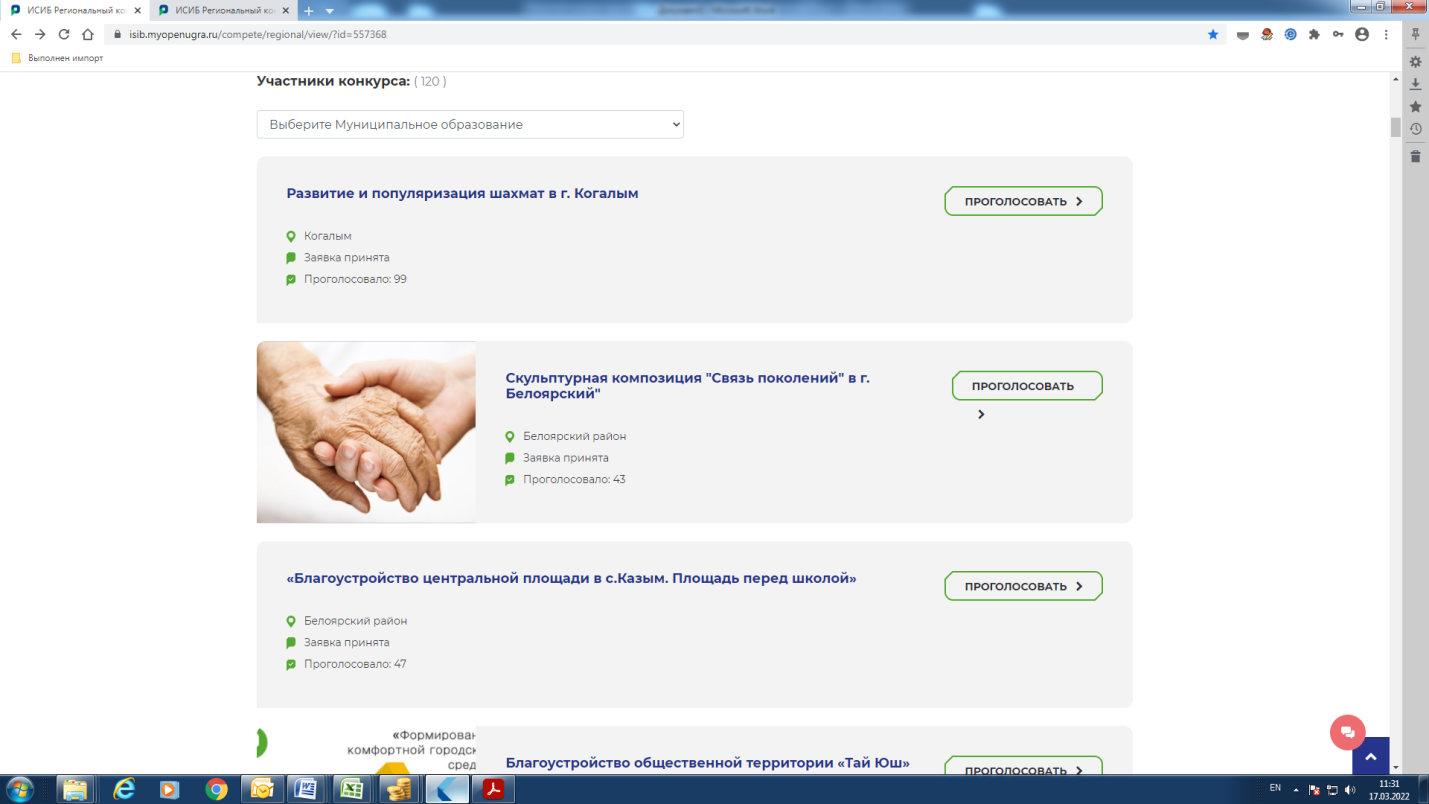 После обновления страницы вновь выбираем из «Участников конкурса»  - УРАЙ и повторяем аналогичные действия с остальными  9-ю проектами.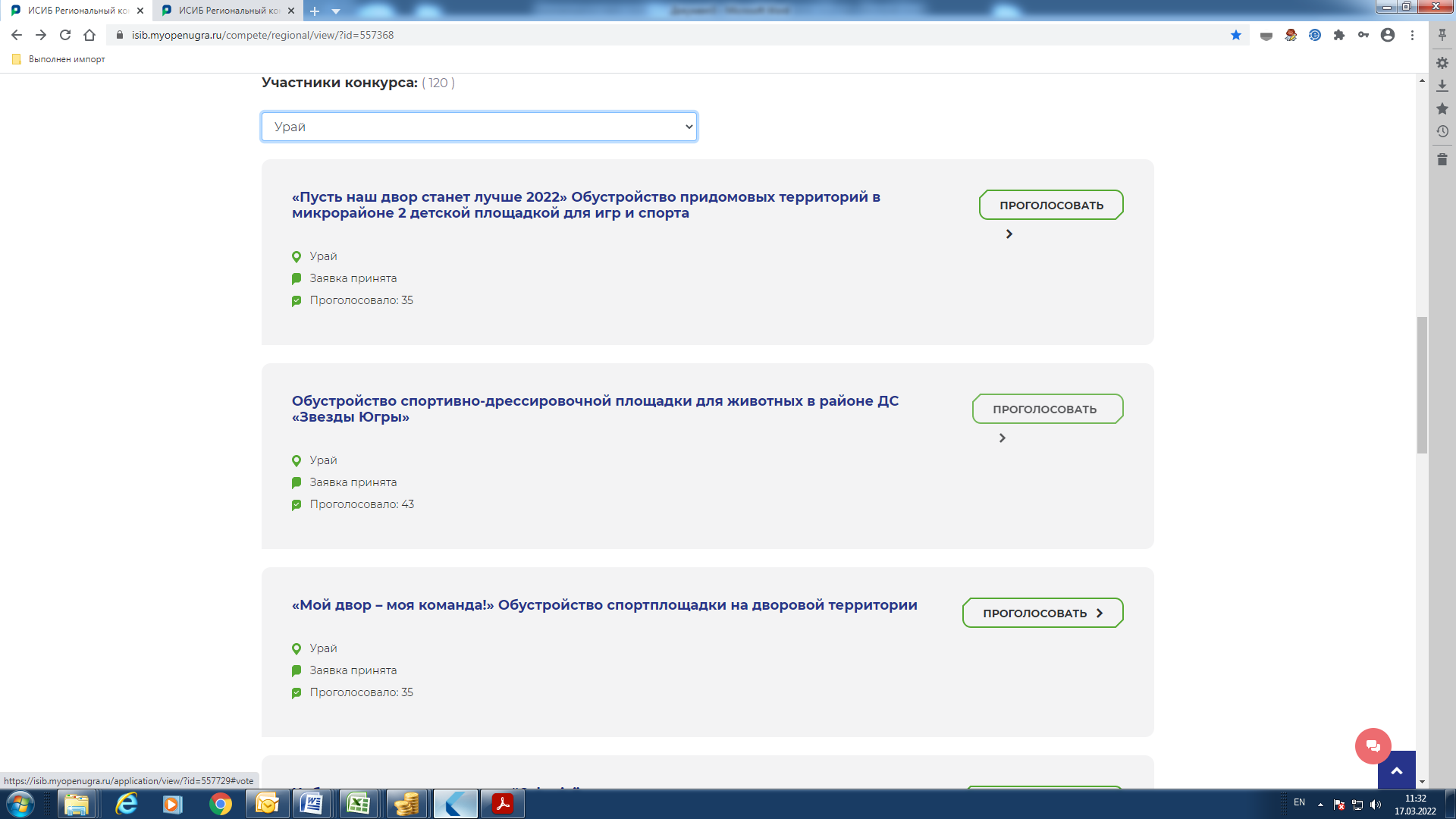 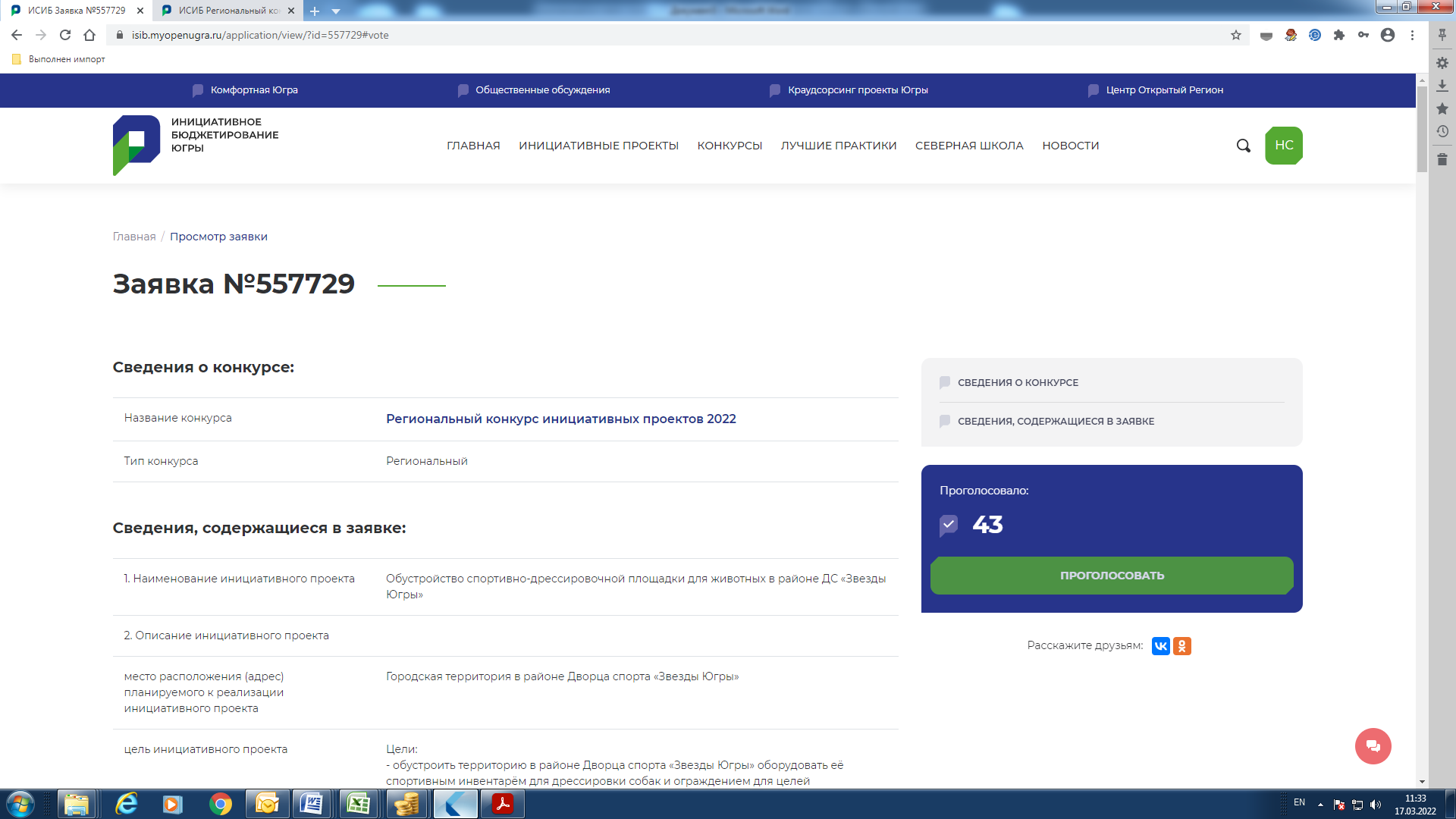 Спасибо!